Број: 112-17-О/4-5Дана: 07.07.2017. годинеПРЕДМЕТ: ДОДАТНО ПОЈАШЊЕЊЕ КОНКУРСНЕ ДОКУМЕНТАЦИЈЕ БРОЈ 112-17-О - Набавка медицинске пластике за потребе Клиничког центра ВојводинеПИТАЊE ПОТЕНЦИЈАЛНОГ ПОНУЂАЧА:,,Поштовани,Молимо Вас да нам у складу са чланом 63 Закона о јавним набавкама дате додатно појашњење у вези са припремањем понуде за јавну набавку 112-17-О – набавка медицинске пластике за потребе Клиничког центра Војводине:1. Да ли је за одређену партију која има више ставки могуће понудити добра која имају потпуно идентичне техничке карактеристике и која испуњавају услове техничке спецификације предвиђене конкурсном документацијом, а производена су од стране два различита произвођача?“ОДГОВОР НАРУЧИОЦА:Наравно, није неопходно нити је захтевано да све ставке буду истог произвођача.           С поштовањем, Комисија за јавну набавку 112-17-ОКЛИНИЧКИ ЦЕНТАР ВОЈВОДИНЕKLINIČKI CENTAR VOJVODINE21000 Нови Сад, Хајдук Вељкова 1, Војводина, Србија21000 Novi Sad, Hajduk Veljkova 1, Vojvodina, Srbijaтеl: +381 21/484 3 484www.kcv.rs, e-mail: tender@kcv.rs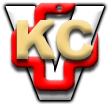 